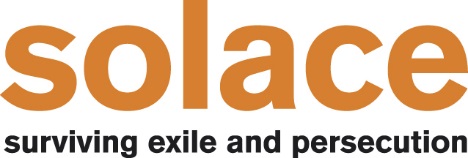 APPLICATION FOR THE POST OF THERAPIST CONFIDENTIALThe information you provide on this form will be used for recruitment & selection and employment contract purposesName:Address: (including postcode)Phone number:Email address:Please confirm you are are eligible to live and work in the UK   (please circle) 	YES		NOIs this eligibility dependent upon any type of visa?(please circle)		YES		NOReferencesPlease give the names and addresses of two referees . Please provide a reference from your current or most recent clinical supervisor who will be able to comment on your clinical practice.  Please give details of a further referee who is able to comment on your ability to do the job.  They must not be related to you.  One should be your current or most recent employer or if you are not employed, please give details of someone who knows you well and can comment on your professional abilities.  Please confirm which post you are applying for Young People’s therapist, Kirklees and Calderdale therapist, or both?When would you be available to take up this post? Posts are advertised from a minimum of 2.5 days, with the young person’s therapist role having flexibility to increase to 3 days, and the Kirklees and Calderdale therapist having flexibility to increase to full time.  How many days per week would you like to work ideally?Employment history:Please give details of your employment history, starting with the current or most recent employer.  Please include any voluntary positions and explain any gaps in formal employment so we can get a full picture of your experience.  Please show here how you meet the qualifications requirement as set out in the person specification.  Please include the dates you were awarded your qualification and the body or institution awarding it.Please show that you have the experience asked for in the Person Specification, gained either through work, education, home or voluntary activitiesPlease show that you have the skills, knowledge and abilities asked for in the Person Specification:Please demonstrate how you meet the attitude requirements of the Person Specification:Additional information:Please use this space to tell us anything further you would like us to know in support of your application.  Please only write as much as you feel is important, and please do not exceed two pages.Please return this form to kathryn@solace-uk.org.ukClosing date:  midday 16th May 2022Name of employerPosition heldDates position held (from and to)Brief overview of responsibilities